                                ОСНОВНО  УЧИЛИЩЕ    „ЛЮБЕН  КАРАВЕЛОВ”   –    ГР.БУРГАС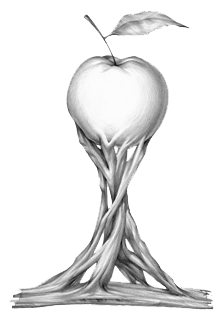 Гр. Б у р г а с			 056 /   81-79-49 - директорул. „Любен Каравелов”  № 69 		     81-79-48 – зам. директор                                                             81-79-47 – канцеларияУТВЪРЖДАВАМ :ДИРЕКТОР:………………..   АНЕТА ДИМОВА                       ПЛАН ЗА РАБОТА ЗА ОСИГУРЯВАНЕ НА ОБЩА И ДОПЪЛНИТЕЛНА ПОДКРЕПА НА УЧЕНИЦИ 2019/2020 УЧЕБНА ГОДИНАНАСТОЯЩИЯТ ПЛАН  Е ПРИЕТ  НА ЗАСЕДАНИЕ НА ПЕДАГОГИЧЕСКИЯ СЪВЕТ С ПРОТОКОЛ №  9 /13.09.2019 г.ОСНОВНИ ЦЕЛИ:	1. Намаляване броя на безпричинните отсъствия на учениците в училище чрез оказване на обща и допълнителна подкрепа за личностно развитие.	2. Намаляване и преодоляване на девиантното поведение на учениците в училище чрез оказване на обща и допълнителна подкрепа за личностно развитие.	3. Намаляване на броя на наказаните ученици и предприемане на превантивни мерки за последващи наказания.	4. Привличане и работа с родители на деца в риск от отпадане с психолог и други институции  и организации, имащи отношение към проблема.5.Помощ и подкрепа за ученици със специални образователни потребности. ДЕЙНОСТИ ЗА ПРЕВЕНЦИЯ НА НАСИЛИЕТО И ОСИГУРЯВАНЕ НА ОБЩА И ДОПЪЛНИТЕЛНА ПОДКРЕПА НА УЧЕНИЦИ С ПРОБЛЕМНО ПОВЕДЕНИЕ, УЧЕНИЦИ С БЕЗПРИЧИННИ ОТСЪСТВИЯ И УЧЕНИЦИ С НАЛОЖЕНИ САНКЦИИ, КОИТО СА В РИСК И СА ЗАСТРАШЕНИ ОТ ОТПАДАНЕ.Дейностите за превенция на насилието, намаляване броя на безпричинните отсъствия  и преодоляване на проблемното поведение на учениците с наложени санкции имат за цел изграждане на позитивен организационен климат в училището, включително чрез психологическа подкрепа, осъществявана от психолог или педагогически съветник и включва, чрез  създаване на условия за сътрудничество и ефективна комуникация между всички участници в образователния процес, предоставяне на методическа помощ на учителите, извършване на групова работа с ученици, работа със средата, в която е ученикът - семейството, връстниците.	1. Вътрешната мотивация  за преодоляване на проблемното поведение, насилието и тормоза от учениците в риск, застрашени от налагане на санкции и наложени вече такива.	1.1. За преодоляване на проблемното поведение на ученика и за справяне със затрудненията му с приобщаването в образователния процес и в училищната среда, с участието му в дейността на институцията и с поведенческите му прояви се прилагат една или повече от следните дейности за въздействие върху вътрешната мотивация:Обсъждане на възникнал проблем или конфликт с класния ръководител с цел  получаване на подкрепа за разрешаването му; използване на посредник при решаване на конфликт в училище; консултиране на детето или ученика от педагогическия съветник  създаване на условия за включване на ученика в група за повишаване на социалните умения за общуване и за решаване на конфликти по ненасилствен начин;насочване на детето или ученика към занимания, съобразени с неговите потребности; индивидуална подкрепа за ученика от личност, която той уважава (наставничество); участие на ученика в дейности в полза на паралелката или училището;Ресурсно подпомагане, работа с логопед и психолог за деца със специални образователни потребности.  други дейности, определени в правилника за дейността на институцията.Дейностите се осъществяват по желание на ученика и/или на родителя, представителя на детето или лицето, което полага грижи за детето, или по препоръка на класния ръководител, на учител или на координиращия екип.	Дейността се документира в дневника на класа и се информира родителят, представителят на детето или лицето, което полага грижи за него.Срок: постояненОтговорник: класните ръководители и учителите.Контролът за отразяване на дейностите в дневника се извършва от заместник-директора	1.2. За всички предприети дейности с учениците за преодоляване на проблемното им поведение и за справяне със затрудненията им в образователния процес и в училищната среда, с участието в дейността на институцията и с поведенческите им прояви се информира родителя, представителя на детето или лицето, което полага грижи за детето, и се изисква писмено информираното му съгласие.Родителят, представителят на детето или лицето, което полага грижи за детето, е длъжен да съдейства и да подпомага учителите и другите педагогически специалисти при реализирането на дейностите.При отказ от страна на родителя, представителя на детето или лицето, което полага грижи за детето, да изрази съгласие за дейностите, да окаже съдействие или да подпомогне реализирането на дейностите, директорът на институцията писмено уведомява отдела за закрила на детето по местоживеенето на ученика.Срок: постояненОтговорник: класните ръководители, учителите, координитатор, директор	2. Освен налагането на санкция, в зависимост от причините за проблемното му поведение, на ученика се предоставя планирана обща подкрепа за личностно развитие, като консултации по учебни предмети, консултации с психолог за преодоляване на проблемното поведение, допълнително обучение и допълнителни консултации по учебни предмети в неучебно време, включително в периода на ваканциите, участие в занимания по интереси, кариерно ориентиране и други дейности с оглед недопускане на нарушения или отпадане от училище.	2.1. Видът на общата подкрепа се определя от координиращия екип по съвместно с класния ръководител, учителите на ученика и родителя, представителя на детето или лицето, което полага грижи за детето след иницииране на проблема, чрез предоставяне на заявлиние в канцеларията на училището.	2.2. За преодоляване на проблемното поведение и за превенция на отпадането от училище на ученици, които извършват нарушения, отсъстват по неуважителни причини или са в риск от отпадане, координаторът  в училището осъществява връзката и координира сътрудничеството между училището и семейството и между семейството и обкръжението на учениците.Срок: постояненОтговорник: класните ръководители,координатор	3. Преди налагане на санкция /в зависимост от вида й/ директорът, съответно педагогическият съвет, задължително изслушва ученика и/или се запознава с писменото обяснение на ученика и обсъжда фактите и обстоятелствата, свързани с конкретното нарушение.Когато ученикът е малолетен, изслушването на ученика може да се извърши и в присъствието на учител или на друг педагогически специалист от училището, или на друго лице, на което ученикът има доверие.Срок: постояненОтговорник:  координираторът	4. Иницииране на необходимост от подкрепа за личностно развитие на ученика в риск от отпадане при индикиране на причини за това и наложени санкции. Инициативата за оказване на обща и допълнителна подкрепа може да бъде и на родителя, представителя на ученика  или от лицето, което полага грижи за него, след като представи нужната информация в канцеларията на училището. Своевременно писмено информиране на Координиращия екип за осигуряване на обща и допълнителна подкрепа за личностно развитие на ученика. Заявление, доклад или заповед на директора се предоставят в канцеларията на училището.Срок: постояненОтговорник: класните ръководители, учителите и родители.    5. Изпращане на уведомителни писма от директора до родителите на наказаните ученици  и  учениците с проблемно поведение за провеждане на среща-разговор с координиращия екип. Координиращият екип изготвя протокол за проведената среща и доклад с предложения.Срок: постояненОтговорник: Координиратор	6. При неявяване на родител на посочената среща се провежда среща-разговор  между координиращия екип, класен ръководител и ученик  за изясняване на причините за проблемното поведение и честите отсътвия, както и начините за установяване на контакт с родителя. Координиращият екип изготвя график за срещите , като води  протокол.Срок: постоянен                                                                                                           Отговорник: координиратор	7. Координиращият екип разглежда предоставените документи и  въз основа на събраната и анализирана информация, разпознава потребностите от обща и допълнителна подкрепа  за личностно развитие на ученика в риск от отпадане. Координиращият екип изготвя протокол за всяка своя среща.Срок: постоянен                                                                                             Отговорник: координиратор	8. В случай на потребност от предоставяне на допълнителна подкрепа на учениците, координиращият екип предлага на директора да утвърди съставите на екипите за подкрепа на личностно развитие на учениците в риск, с проблемно поведение, безпричинни отсъствия и на учениците, на които са наложени санкции и са застрашени от отпадане. Срок: постоянен                                                                                                 Отговорник: координиратор	9. Екипът за подкрепа на личностно развитие на учениците в риск от отпадане извършва своята дейност съгласно нормативните изисквания на ЗПУО и Наредбата за приобщаващо образование - събира и анализира информация,.Срок: постоянен                             Отговорник: екип за подкрепа  на личностно развитие на учениците	10.  Координиращият екип координира извършването на оценките на индивидуалните потребности на учениците от екипите за подкрепа за личностно развитие.Срок: постоянен                                                                                                    Отговорник:  Координиратор	11. Координираторът координира работата на екипите в училището и осигурява връзка с координационни екипи от други училища, както  и с  други институции за подкрепа на личностното развитие на учениците. Срок: постоянен                                                                                                 Отговорник: Координиратор	12. За преодоляване на проблемното поведение и за превенция на отпадането от училище на ученици, които извършват нарушения , отсъстват по неуважителни причини или са в риск от отпадане, психологът осъществява връзката и координира сътрудничеството между училището и семейството и между семейството и обкръжението на учениците. Срок: постоянен                                                                                                                            Отговорник: психолог 13. Ежемесечна проверка на училищната документация, свързана с отсъствията на учениците.Срок: постоянен                                                                                     Отговорник: директор, заместник-директор	14. Провеждане на анкета сред учениците за причините за отсъствията и даване на препоръки. Изготвяне на обобщен анализ, който да се предостави на координиращия екип.Срок: м. март/ при необходимост /                                                                                                  Отговорник:координатор 	15. Включване на ученици в риск и застрашени от отпадане, в привлекателни форми за извънкласни дейности.Срок: постоянен                                                       			 Отговорник:класните  ръководители	16. Подкрепа на ученик, застрашен от отпадане от негови връстници / прикрепване и оказване на помощ при пропуснат материал/ Срок: постоянен                                                       				       Отговорник:, класен ръководител	17. Координираторът организира съхраняването на документите на учениците, за които са формирани и работят екипи за подкрепа за личностно развитие.Срок: постоянен                                                                                                     Отговорник: Координиратор	18. Координираторът изготвя и представя на педагогическия съвет след приключване на втория учебен срок на съответната учебна година обобщен доклад за изпълнението на плана.Срок: годишен съвет                                                                                                               Отговорник: Координираторът     19. Запознаване на педагогическия персонал на   ОУ "Любен Каравелов”гр.Бургас на педагогически съвет с настоящия план и възможностите за оказване на обща и допълнителна подкрепа за личностно развитие на учениците.Срок: м. януариОтговорник: Директор	20.Запознаване на родителите на родителска среща с настоящия план и възможностите за оказване на обща и допълнителна подкрепа за личностно развитие на учениците.	Срок: м. февруариОтговорник: класните ръководителиИзготвил:Ивайло Бинев- зам.директор Координатор за осигуряване на обща и допълнителна подкрепа Координатор:									Ивайло Бинев